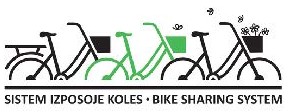 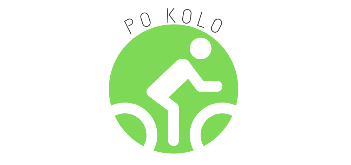 PRIJAVNICAUPORABNIŠKI PROFIL:PODATKI O PAKETU:PODATKI O UPORABNIKU:(obrnite list)Spodaj podpisani uporabnik izjavljam, da želim uporabljati storitev sistema za izposojo koles »Po kolo«.IZJAVAIzjavljam, da se strinjam s »Splošnimi pravili in pogoji uporabe sistema za avtomatizirano izposojo koles »Po kolo« ki deluje v občinah Dol pri Ljubljani, Litija in Šmartno pri Litiji. V prihodnje bom spremljal uradne spletne strani omenjenih občin (www.dol.si, www.litija.si in www.obcina.smartno.si), kjer bodo objavljene dopolnitve in spremembe teh pogojev in navodil.Ob prijavi bom poravnal strošek nakupa izbranega paketa in v primeru osebne prijave pokazal osebni dokument. V namen delovanja sistema »Po kolo« upravitelji sistema Občina Dol pri Ljubljani, TIC Litija (Razvojni center Srca Slovenije d.o.o.) in TIC Šmartno pri Litiji (Javni zavod Bogenšperk) obdelujejo osebne podatke, ki so bili posredovani ob registraciji in so nujno potrebni za delovanje in vašo uporabo sistema. Ti podatki so: ime in priimek, podatek o osebnem dokumentu, letnica rojstva, stalni oz. začasni naslov, elektronski naslov, telefonska številka, podatke o  posamezni izposoji (katero kolo, na kateri postaji in ob kateri uri), potrdilo o plačilu preko UJP (če je bilo plačilo tako izvedeno). Navedeni osebni podatki se hranijo še 3 mesece po preteku veljavnosti članarine za sistem »poKOLO«. O aktivnostih sistema »Po kolo« (informativna in promocijska sporočila)ŽELIM   /  NE ŽELIM   (ustrezno obkrožite)biti obveščen po elektronski pošti.Izrecno soglašam, da mi upravitelj sistema skladno s splošnimi pravili in pogoji uporabe sistema »Po kolo« zaračuna stroške popravila poškodbe kolesa oz. sistema, nastale v času moje uporabe.Prav tako sem seznanjen, da je uporaba sistema za izposojo koles »Po kolo« na lastno odgovornost in izključno za lastno uporabo. RFID kartica za dostop do sistema »Po kolo« je neprenosljiva.Izjavljam, da so vsi navedeni podatki resnični, točni in popolni, za kar prevzemam materialno in kazensko odgovornost.Uporabniško ime: 
(izberite svoje uporabniško ime; uporabniško ime naj bo kratko, z malimi črkami in brez posebnih znakov)Lokacija: 
(izberite občino, kjer boste večino časa uporabljali sistem »Po kolo«)Lokacija: 
(izberite občino, kjer boste večino časa uporabljali sistem »Po kolo«)   Dol pri Ljubljani   Litija   Šmartno pri LitijiPaket:   01 – Letni paket (840 min/teden) --- € 10,00   02 – Dnevni paket (24 ur od dneva nakupa) --- € 3,00   01 – Letni paket (840 min/teden) --- € 10,00   02 – Dnevni paket (24 ur od dneva nakupa) --- € 3,00Ime:Priimek:Naslov: Pošta:E-mail: Telefon / GSM: Letnica rojstva:   Sem polnoleten. ☐   Nisem polnoleten.(Za osebe, ki še niso polnoletne, priskrbijo uporabniško kartico in PIN 
kodo njihovi starši oz. zakoniti zastopniki po podpisu soglasja, pri čemer 
so dolžni obvestiti upravitelja, da sta namenjeni osebi, ki še ni polnoletna, 
ter posredovati njene osebne podatke)   Sem polnoleten. ☐   Nisem polnoleten.(Za osebe, ki še niso polnoletne, priskrbijo uporabniško kartico in PIN 
kodo njihovi starši oz. zakoniti zastopniki po podpisu soglasja, pri čemer 
so dolžni obvestiti upravitelja, da sta namenjeni osebi, ki še ni polnoletna, 
ter posredovati njene osebne podatke)Datum:Ime in priimek (tiskano) :Ime in priimek (tiskano) :Lastnoročni podpis:Lastnoročni podpis: